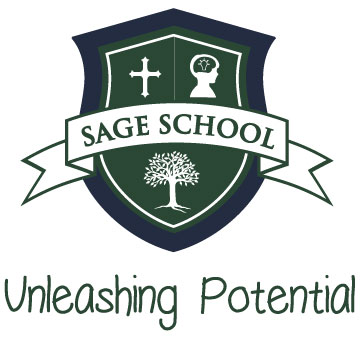 Sage School2019-20 School Year Scholarship Application FormStudent Name:____________________________________________ Parent’s names: ___________________________________________ Address: ________________________________________________ Telephone numbers: ________________________________________Email address: ____________________________________________ Student’s grade for the 2019-20 school year: ________________________Please include the following items with your application: A copy of parents’ income tax forms from the previous year submitted through https://factsmgt.com   
(Social Security numbers will be removed before the scholarship packet is given to the committee) Georgia State Bill 10 award letter with amount for current year, if applicable.Parents, please write a letter explaining how this scholarship will benefit your family and how you plan to pay the remaining balance of your child’s tuition.Thank you for your application to Sage School’s Finance committee.  The committee will review all packet information and reach back out to you within a week of receiving all documents. Our sincerest desire is to help as many students as possible receive the solid Orton-Gillingham education that Sage provides.  Please send completed application and letter to apatton@sageschool.net Sincerely,Sage School/Finance Committee